Сабақ жоспарыКүні: 18.01			Пәні: қазақ тілі 					Сынып:9Сабақтың тақырыбы: Заманауи технологияларСабақтың мақсаты: Оқушыларды технология ұғымымен таныстыру, сонымен қатар заманауи технологиялардың пайдасы мен зиян жақтарын түсіндіру: ОЖСБ-ға дайындықты қамтамасыз ету;Міндеттері:Оқушылардың сөз байлығын, сөздік қорын молайту, сауатты жазу мен оқуға баулу; Шығармашылық жұмыс істеуге ықпал ету, ойлау шеберлігі мен сөйлеу мәдениетін дамыту;Оқушылардың бойына жігерлік, намысқойлық, Отанға деген сүйіспеншілік қасиеттеріне тәрбиелеу;Сабақтың типі: жаңа білімді меңгертуСабақтың түрі: аралас сабақСабақтың әдіс-тәсілі:аквариум,РАФТ, өзгерген ақпарат, топтастыру, сұрақ-жауап,түсіндіруПәнаралық байланыс: география, әдебиет, психологияСабақтың көрнекілігі: постер, интреактивті тақта, сызба-кестелер	САБАҚ БАРЫСЫI.ҰйымдастырукезеңіМұғалімнің іс-әрекетіОқушының іс-әрекетіБағалауОқушыларды топқа бөлу.Психологиялық дайындық жасату.Хат  тренингМ а қ с а т ы :оқушылардың қарым – қатынасын жақсарту, бір – бірін жақын танып білу.Бірінші тапсырма:Ең алдымен бір бет парақ ал, сол параққа өзіміздің аты – жөнімізді толығымен жазамыз.Екінші тапсырма:Психолог парақтарды жинап алыпбір – біріне таратады.Енді алдарыңызға түскен оқушының  жақсы қасиеттерін жазыңыздар.Үшінші  тапсырма :Психолог парақтарды жинап алып  бір – біріне таратады.Енді алдарыңызға түскен оқушының  жаман қасиеттерін жазыңыздар.Төртінші тапсырма :Психолог парақтарды жинап алып  бір – біріне таратады.Енді алдарыңызға түскен оқушының  сыртқы бейнесіне қарап болашығы қандай болмақ.Бесінші  тапсырма :Психолог парақтарды жинап алып  бір – біріне таратады. Енді алдарыңызға түскен оқушының  ортамен деген қарым – қатынасы қандай ?Алтыншы   тапсырма :Психолог парақтарды жинап алып  бір – біріне таратады. Енді алдарыңызға түскен оқушыға жақсы тілек жазамыз.БілімӨткен сабақты еске түсіру. «Алтын балыққа арналған аквариум» әдісі бойынша сұрақтар қою.Алтын балықтың бейнесін оқушыға қалған оқушылар өтілген тақырыптар бойынша сұрақтар қояды.Толық – 3Толық емес-2Жаңа сабақТүсінуҚызығушылықтыоятуСабақтың мақсаты мен міндетін түсіндіру.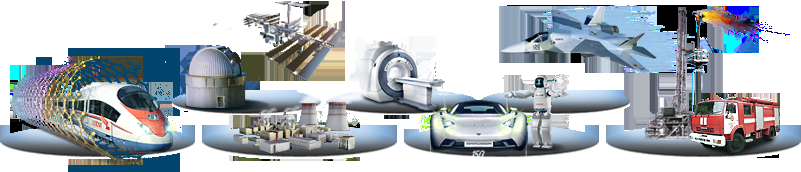 Оқушылар осы суреттен не көріп тұрғандарын түсіндіріп береді.Видео көрсетуБолашақтың 10 жаңа технологиясыТехнология (гр. “techno” - өнер, шебер, білгір және “logos” – ілім, ғылым)[1] – ғылыми-практикалық негізде шикізатты дайын өнімге айналдырудың әдіс-тәсілдерінің жүйесі. Технология дайын тетік немесе бұйым жасау үшін өндірістік процестерде пайдаланылатын материалдың,шикізаттың немесе жартылай өнімнің (әрбір операциялар аралығындағы дайындамалар) пішінін, өлшемін, қасиетін, күйін өзгерту амалдарынан тұрады.[2]Толық -2Толық емес -1Қол дануӨзгерген ақпарат әдісіОқушылардың есте сақтау қабілетін дамыту мақсатында қолданамын.Топтастыру әдісі жасатамын.Технология – бұл өнер, шеберлік, ептілік, өңдеу тәсілдерінің жиынтығы, қалыпты өзгерту. (В.М.Шепель)1.Оқыту технологиялары2.Нанотехнология3.Ауыл шаруашылығы тех-сы4.өндіріс технологиясы5.жел, күн, су энергияларын пайдалану тех-сыТолық -3Толық емес -2ТалдауГрамматикалық тапсырма.Тыңдалым Жаңа технологиялар туралы қызықты мәліметтер деген мәтінді оқып беремін.1.Мәтін не туралы?2.Мәтіннің идеясы қандай?Грамматикалық тапсырмалар1.Морфологиялық талдау жасау.Технологиялардың,шеберлік, әдістер деген сөздерге морф-қ талдау жасау.Толық -2Толық емес-1ЖинақтауТехнология деген сөзге кластер жасатамын.РАФТ әдісіМ.Беспаевтың «Қазағым» әні тыңдайды.Оқушылар сабақ бойында алған білімдерін технология деген сөзге кластер жасау арқылы жинақтайды.Оқушылар ән мәтінінің ішіндегі зат есімдерді теріп жазады. Сосын сол сөздердің ішінен біреуін таңдап алып, бүгінгі тақырыпты қатыстырып хат жазады.Толық-3Толық емес -2БағалауМұғалім қорытынды бағасын шығарады.Оқушылар бағалау парақшаларына өз ұпайларын қоя отырып, өз бағаларын шығарады.Үйге тапсырмаЖаңа технологияның пайдасы мен зияны деген тақырыпта шағын эссе жазып келу.Оқушылар үй тапсырмасын күнделіктеріне жазып алады.